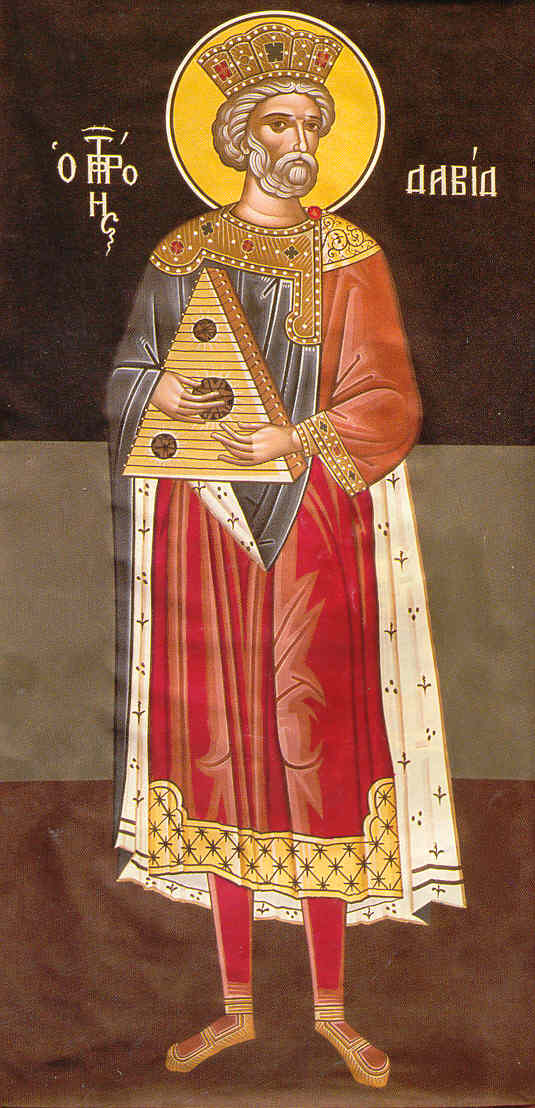 PsaltireaÎn grecește, transliterat și în românește, după Septuaginta, după Psaltirea apărută cu binecuvântarea Bisericii Ortodoxe Grecești și a Bisericii Ortodoxe Române până în 1914 SFÂNTUL MUNTE ATHOS2013Această lucrare este spre corectare. Mă bucur să primesc corectările și completările celor ce, în frica lui Dumnezeu și cu binecuvântarea duhovnicului lor, pot și vor să le facă.Iachint MonahulΕλληνικό Αλφάβητο Elinico Alfavito Alfabetul GrecescΓράμμα Litera – Επονυμία Denumirea     Προφορά Pronunțare Α, α – άλφα alfa                                         A, aΒ, β – βήτα vita                                          V, vΓ, γ – γάμα ghama                                      G, gΔ, δ – δέλτα dhelta                                      D, d Ε, ε – έψιλον epsilon                                   E, eΖ, ζ – ζήτα zita                                            Z, zΗ, η – ήτα ita                                               I, iΘ, θ – θήτα thita                                          Th, thΙ, ι – γιώτα iota                                             I, iΚ, κ – κάπα kapa                                          K, kΛ, λ – λάμδα lamdha                                    L, lΜ, μ – μι mi                                                  M, mΝ, ν – νι ni                                                     N, nΞ, ξ – ξι ksi                                                    X, xΟ, ο – όμικρον omicron                                O, oΠ, π – πι pi                                                     P, pΡ, ρ – ρο ro                                                     R, rΣ, σ, ς – σίγμα sighma                                    S, s  Τ, τ – ταφ taf                                                  T, tΥ, υ – ύψιλον ipsilon                                      Y, yΦ, φ – φι fi                                                      F, fΧ, χ – χι hi                                                       H, hΨ, ψ – ψι psi                                                   Ps, psΩ, ω – ωμέγα omegha                                    O, oΣυνδυασμοί γραμμάτων της Ελληνικής γλώσσαςSindiasmi gramaton tis Elinikis glosas Combinații de litere al limbii EleneΣυνδυασμός γραμμάτων                          Προφορά Προφορα PronunțareSindiasmos gramaton Combinare de litereαι -  αϊ                                                          e – aiαυ                                                                 avει  -  εϊ                                                          i - eiευ                                                                  ev αυ – ευ – ηυ                                                af – ef – if (înaintea consoanelor: θ, κ, ξ, π, τ, φ, χ, ψ)                     οι – οϊ                                                           i - oiου                                                                  uυι                                                                   iηυ                                                                  ivγκ – γγ                                                          g   μπ                                                                  bντ                                                                   se citește d când se află în fața cuvântului și cu un n șters în față nd în interiorul cuvântului.τσ                                                                   ț